Crna Gora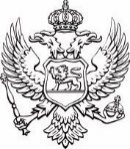 Ministarstvo poljoprivrede,šumarstva i vodoprivredeSpisak javnih funkcionera i liste obračuna njihovih zarada i drugih primanja i naknada u vezi sa vršenjem javne funkcije	Januar 2024. godine		R.b.Ime i prezimeZvanjeIznos zarade za JanuarIznos zarade za JanuarBrutoNetoCimbaljević MiroslavGeneralni direktor1.647,431.267,97Rakočević AndrijanaGeneralna direktorica1.543,921.196,02Burzanović KatarinaGeneralna direktorica1.724,451.321,49Darko StojanovićGeneralni direktor1.617,441.247,11Furtula ŽeljkoGeneralni direktor1.606,941.239,83Igor NišavićSekretar ministarstva1.484,411.154,67Marko RadonjićGeneralni direktor1.543,921.196,02Vladimir JokovićMinistar2.399,801.790,86Salih GjonbalajDržavni sekretar1.871,001.423,34Andrija DelićDržavni sekretar1.862,051.417,12Krsto RađenovićDržavni sekretar2.292,071.715,99